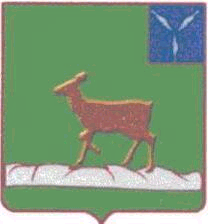 АДМИНИСТРАЦИЯ                                                      ИВАНТЕЕВСКОГО МУНИЦИПАЛЬНОГО РАЙОНА
 САРАТОВСКОЙ ОБЛАСТИПОСТАНОВЛЕНИЕс. ИвантеевкаОт 20.06.2022г  № 262   В соответствии с частью 3 статьи 21 Федерального закона от 31.07.2020 № 248-ФЗ «О государственном контроле (надзоре) и муниципальном контроле в Российской Федерации» и руководствуясь Уставом Ивантеевского муниципального района, администрация Ивантеевского муниципального района Саратовской области ПОСТАНОВЛЯЕТ:           1. Внести изменение в постановление №79 от 25.02.2022 «Об утверждении форм документов, используемых при осуществлении муниципального земельного контроля на территории Ивантеевского муниципального района» дополнив следующие Приложения:1.1. Типовую форму мотивированного представления о проведении контрольного (надзорного) мероприятия (приложение № 1)1.2. Типовую форму мотивированного представления о направлении предостережения о недопустимости нарушения обязательных требований (приложение № 2).1.3. Типовую форму Типовую форму мотивированного представления об отсутствии основания для проведения контрольного (надзорного) мероприятия (приложение № 3).1.4. Типовую форму акта о невозможности проведения или завершения контрольного (надзорного) мероприятия, предусматривающего взаимодействие с контролируемым лицом (приложение № 4).1.5. Типовую форму акта выездного обследования (приложение № 5).1.6. Типовую форму акта наблюдения за соблюдением обязательных требований (мониторинг безопасности) (приложение №6).1.7. Типовую форму предостережения (приложение №7).1.8. Типовую форму письменного объяснения (приложение №8).2. Настоящее постановление вступает в силу с момента его подписания и подлежит опубликованию (обнародованию). Глава ИвантеевскогоМуниципального района 	В.В. БасовПриложение № 1к постановлению администрации Ивантеевского муниципального района Саратовской областиот 20.06.2022г № 262(Типовая форма мотивированного представления о проведении контрольного (надзорного) мероприятия)Руководителю (заместителю руководителя)_____________________________________(должность, инициалы, фамилия)«____»_____________20____г.№_______Мотивированное представление
о проведении контрольного (надзорного) мероприятияРассмотрев сведения о причинении вреда (ущерба) (об угрозе причинениявреда (ущерба)) охраняемым законом ценностям ______________________________________________________________________________________________________________________________,(указываются конкретные сведения о причинении (угрозе причинения) вредаохраняемымзаконом ценностям:жизни и здоровью граждан, сохранностикомпонентов природной среды (земель, почв, вод, недр, атмосферного воздуха,животных, растений), соблюдению порядка государственного управления, иныхтребований в области охраны окружающей среды)Вариант 1:указанные в ______________________________________________________________________(реквизиты (дата, номер, автор) обращений (заявлений) граждан иорганизаций, информации от органов государственной власти, органов местногосамоуправления, из средств массовой информации)Вариант 2:полученные при проведении контрольных (надзорных)мероприятий,включаяконтрольные (надзорные) мероприятия без взаимодействия, в том числе вотношении иных контролируемых лиц: _____________________________________________________________________________(указываются сведения о проведении контрольных (надзорных) мероприятий)Проведена оценка достоверности поступивших сведений: ________________________________________________________________________________________________________(указываются проведенные мероприятия по оценке достоверности сведений (втом  числе, в соответствии с ч. 3 ст. 58 Закона N 248-ФЗ: запрос сведений улиц,  органов,  направивших  обращение,  у контролируемых лиц, о проведенииконтрольных (надзорных) мероприятий без взаимодействия))Проведены мероприятия, направленные на установление личности гражданина иполномочий представителя организации (в случае их проведения): _________________________________________________________________________________________________(указываются проведенные мероприятия, предусмотренные ч. 2 ст. 59 ЗаконаN 248-ФЗ, в случае поступления обращения способами, указанными в п. 3ч. 1 ст. 59 Закона N 248-ФЗ)Установил(а), что достоверность сведений о причинении вреда (ущерба) (об угрозе причинения вреда (ущерба))(указать нужное) охраняемым закономценностям подтверждена.На основании пункта 1 статьи 60 Федерального закона от 31.07.2020 N 248-ФЗ "О государственном контроле (надзоре) и муниципальном контроле в РоссийскойФедерации" предлагается провести контрольное (надзорное) мероприятие:_____________________________________________________________________________(вид мероприятия, предусматривающий взаимодействие с контролируемым лицом)в рамках: _____________________________________________________________________________(наименование вида государственного контроля (надзора))в отношении: _____________________________________________________________________________(наименование (ФИО) контролируемого лица (контролируемых лиц),объекты контроля)по адресу: ____________________________________________________________________ссылки на нормативные правовые акты и их структурные единицы, содержащиеобязательные   требования, соблюдение которых будет являться предметомконтрольного (надзорного) мероприятия: __________________________________________________________________________________________________________________________________Верно:Управляющая делами администрации Ивантеевского муниципального района                                                                       А.М.ГрачеваПриложение № 2к постановлению администрации Ивантеевского муниципального района Саратовской областиот 20.06.2022г № 262(Типовая форма мотивированного представления о направлении предостережения о недопустимости нарушенияобязательных требований)Руководителю (заместителю руководителя)_____________________________________(должность, инициалы, фамилия)«____»_____________20____г. №_______Мотивированное представлениео направлении предостережения о недопустимости нарушенияобязательных требованийРассмотрев сведения о причинении вреда (ущерба) (об угрозе причинения вреда(ущерба)) охраняемым законом ценностям ____________________________________________________________________________________________________________________________,(указываются конкретные сведения о причинении (угрозе причинения) вредаохраняемым законом ценностям: жизни и здоровью граждан, сохранностикомпонентов природной среды (земель, почв, вод, недр, атмосферного воздуха,животных, растений), соблюдению порядка государственного управления, иныхтребований в области охраны окружающей среды)Вариант 1:указанные в __________________________________________________________________(реквизиты (дата, номер, автор) обращений (заявлений) граждан иорганизаций, информации от органов государственной власти, органов местногосамоуправления, из средств массовой информации)Вариант 2:полученные при проведении контрольных (надзорных) мероприятий, включая контрольные (надзорные) мероприятия без взаимодействия, в том числе вотношении иных контролируемых лиц: _______________________________________________________________________________________________________________________________________(указываются сведения о проведении контрольных (надзорных) мероприятий)Проведена оценка достоверности поступивших сведений: ________________________________________________________________________________________________________(указываются проведенные мероприятия по оценке достоверности сведений (втом числе, в соответствии с ч. 3 ст. 58 Закона N 248-ФЗ: запрос сведений улиц, органов,  направивших  обращение,  у контролируемых лиц, о проведенииконтрольных (надзорных) мероприятий без взаимодействия))Проведены мероприятия, направленные на установление личности гражданина иполномочий представителя организации: ____________________________________________________________________________________________________________________(указываются проведенные мероприятия, предусмотренные ч. 2 ст. 59 ЗаконаN 248-ФЗ, в случае поступления обращения способами, указанными в п. 3ч. 1 ст. 59 Закона N 248-ФЗ)Установил(а), что подтверждение достоверности сведений о причинении вреда(ущерба)или об угрозе причинения вреда (ущерба) охраняемым закономценностям, отсутствует.Наосновании пункта 2 статьи 60 Федерального закона от 31.07.2020 N 248-ФЗ"О государственном контроле (надзоре) и муниципальном контроле в Российской Федерации" предлагается направить предостережение о недопустимостинарушения обязательных требований в адрес: _________________________________________________________________________________________________________________________________________(наименование (ФИО) контролируемого лица (контролируемых лиц))в рамках: _____________________________________________________________________(наименование вида государственного контроля (надзора))Верно:Управляющая делами администрации Ивантеевского муниципального района                                                                       А.М.ГрачеваПриложение № 3к постановлению администрации Ивантеевского муниципального района Саратовской областиот 20.06.2022г № 262(Типовая форма мотивированного представления об отсутствии основания для проведения контрольного (надзорного) мероприятия)Руководителю (заместителю руководителя)_____________________________________(должность, инициалы, фамилия)«____»_____________20____г. №_______Мотивированное представление
об отсутствии основания для проведения контрольного (надзорного) мероприятияРассмотрев сведения о причинении вреда (ущерба) (об угрозе причинения вреда(ущерба)) охраняемым законом ценностям ____________________________________________________________________________________________________________________________,(указываются конкретные сведения о причинении (угрозе причинения) вредаохраняемым законом ценностям: жизни и здоровью граждан, сохранностикомпонентов природной среды (земель, почв, вод, недр, атмосферного воздуха,животных, растений), соблюдению порядка государственного управления, иныхтребований в области охраны окружающей среды)Вариант 1:указанные в __________________________________________________________________(реквизиты (дата, номер, автор) обращений (заявлений) граждан иорганизаций, информации от органов государственной власти, органов местногосамоуправления, из средств массовой информации)Вариант 2:полученные при проведении контрольных (надзорных) мероприятий, включая контрольные (надзорные) мероприятия без взаимодействия, в том числе вотношении иных контролируемых лиц: _______________________________________________________________________________________________________________________________________(указываются сведения о проведении контрольных (надзорных) мероприятий)Проведена оценка достоверности поступивших сведений: ________________________________________________________________________________________________________(указываются проведенные мероприятия по оценке достоверности сведений (втом числе, в соответствии с ч. 3 ст. 58 Закона N 248-ФЗ: запрос сведений улиц, органов, направивших обращение, у контролируемых лиц, о проведенииконтрольных (надзорных) мероприятий без взаимодействия))Проведены мероприятия, направленные на установление личности гражданина иполномочий представителя организации: ____________________________________________________________________________________________________________________(указываются проведенные мероприятия, предусмотренные ч. 2 ст. 59 ЗаконаN 248-ФЗ, в случае поступления обращения способами, указанными в п. 3ч. 1 ст. 59 Закона N 248-ФЗ)Установил(а), что: Вариант 1:Подтвердить личность гражданина, полномочия представителя организации,невозможно.Вариант 2:Обнаружена недостоверность сведений о причинении вреда (ущерба) или обугрозе причинения вреда (ущерба) охраняемым законом ценностям.На основании пункта 3 статьи 60 Федерального закона от 31.07.2020 N 248-ФЗ"О государственном контроле (надзоре) и муниципальном контроле в Российской Федерации" сообщается об отсутствии основания для проведения контрольного(надзорного) мероприятия.Верно:Управляющая делами администрации Ивантеевского муниципального района                                                                       А.М.ГрачеваПриложение № 4к постановлению администрации Ивантеевского муниципального района Саратовской областиот 20.06.2022г № 262(Типовая форма акта о невозможности проведения или завершения контрольного (надзорного) мероприятия, предусматривающего взаимодействие с контролируемым лицом)____________________________________________________________________________________(указывается наименование контрольного органа)_________________________                                                      от «___» ___________ 20__ г. (место составления акта)                                                (дата составления акта)Акто невозможности проведения или завершения контрольного (надзорного) мероприятия, предусматривающего взаимодействие с контролируемым лицомНа основании решенияот____________N_________, принятого__________________________________________, было назначено проведение контрольного (надзорного)мероприятия_______________________________________________________________________________________________                                                            (вид мероприятия) в отношении: _____________________________________________________________________________(наименование (ФИО) контролируемого лица)Даты и время фактического проведения контрольного (надзорного) мероприятия:с "____" __________ 20___ г., с ____ час. ____ мин. до ____ час. ____ мин.
по "____" __________ 20___ г., с ____ час. ____ мин. до ____ час. ____ мин.(в случае, если проведение контрольного (надзорного) мероприятия было начато)Инспектор, проводивший контрольное (надзорное) мероприятие: _____________________ _____________________________________________________________________________(фамилия, имя, отчество, должность)Причины невозможности проведения контрольного (надзорного) мероприятия: _________ _____________________________________________________________________________(отсутствие контролируемого лица по месту нахождения (осуществления деятельности); фактическое неосуществление деятельности контролируемым лицом; иные действия (бездействие) контролируемого лица)В ходе проведения контрольного (надзорного) мероприятия установлено: _____________ _____________________________________________________________________________(описание хода проведения контрольного (надзорного) мероприятия, фактических обстоятельств, являющихся причиной невозможности его проведения или завершения, фактически проведенные контрольные (надзорные) действия, информация об их результатах)После составления акта о невозможности проведения контрольного (надзорного) мероприятия:инспектор вправе совершить контрольные (надзорные) действия в рамках данного контрольного (надзорного) мероприятия в любое время до завершения проведения контрольного (надзорного) мероприятия, предусматривающего взаимодействие с контролируемым лицом;уполномоченное должностное лицо контрольного (надзорного) органа вправе принять решение о проведении в отношении контролируемого лица такого же контрольного (надзорного) мероприятия без предварительного уведомления контролируемого лица и без согласования с органами прокуратуры.Прилагаемые к акту документы (при наличии):_______________________________________________________________________________(подпись инспектора, проводившего контрольное (надзорное) мероприятие)Верно:Управляющая делами администрации Ивантеевского муниципального района                                                                       А.М.ГрачеваПриложение № 5к постановлению администрации Ивантеевского муниципального района Саратовской областиот 20.06.2022г № 262(Типовая форма акта выездного обследования)  __________________________________________________________________________(указывается наименование контрольного органа)_________________________                                                      от «___» ___________ 20__ г. (место составления акта)   (дата составления акта)АКТ выездного обследованияВид муниципального контроля:_____________________________________________________________________________________________(указывается конкретный осуществляемый местной администрацией вид муниципального контроля (например - муниципальный земельный контроль и т.п.))Выездное обследование проведено в соответствии с заданием_______________________________________________________________________________________________________(указывается ссылка на задание на проведение контрольного мероприятия без взаимодействия с контролируемым лицом уполномоченного должностного лица контрольного органа) Выездное обследование проведено:_______________________________________________________________________________________________________(указывается должность, фамилия, имя, отчество (последнее при наличии) уполномоченного должностного лица контрольного органа на осуществление контрольного мероприятия без взаимодействия с контролируемым лицом)Выездное обследование проведено в отношении:_____________________________________________________________________________________________(указывается объект контроля, в отношении которого проведено наблюдение за соблюдением обязательных требований (мониторинг безопасности)Выездное обследование проведено:____________________________________________________________________________________(указывается место проведения выездного обследования: по месту нахождения(осуществления деятельности) юридического лица (его филиалов, представительств, обособленных структурных подразделений), месту осуществления деятельности гражданина, индивидуального предпринимателя и юридического лица, месту нахождения объекта контроля)Контролируемые лица:______________________________________________________________________________________________________(указываются фамилия, имя, отчество (при наличии) гражданина, индивидуального предпринимателя или наименование юридического лица, их индивидуальные номераналогоплательщика, адрес организации (ее филиалов, представительств, обособленных структурных подразделений), ответственных за соответствие обязательным требованиям объекта контроля, в отношении которого проведено контрольное действие)Выездное обследование проведено в следующие сроки:с «___»__________20__г, ____час _____мин по «___»_________20__г, ____час ______минПри проведении выездного обследования осуществлялись следующие контрольные действия:____________________________________________________________________________________(указываются совершенные контрольные действия (часть 3 статьи 74 Федерального закона от 31.07.2020 года № 248-ФЗ «О государственном контроле (надзоре) и муниципальном контроле в Российской Федерации»)По результатам контрольного действия составлен:____________________________________________________________________________________(указываются даты составления и реквизиты протоколов и иных документов, составленных по результатам проведения контрольных действий)По результатам выездной проверки установлено:____________________________________________________________________________________(указываются принятые решения по результатам проведения выездного обследования (за исключением решений, предусмотренных пунктами 1 и 2 части 2 статьи 90Федерального закона от 31.07.2020 года № 248-ФЗ «О государственном контроле(надзоре) и муниципальном контроле в Российской Федерации») К настоящему акту прилагаются:1)2)____________________________________________________________________________________(указываются протоколы и иные документы, составленные по результатам проведения контрольных действий (даты их составления и реквизиты), документы и иные материалы, являющиеся доказательствами нарушения обязательных требований)__________________________________________(подпись инспектора, проводившего контрольное (надзорное) мероприятие)Отметка об ознакомлении или об отказе в ознакомлении контролируемых лиц или их представителей с протоколом инструментального обследования (дата и время ознакомления) * Отметка о направлении протокола инструментального обследования в электронном виде (адрес электронной почты), в том числе через личный кабинет на специализированном электронном портале*──────────────────────────────* Отметки размещаются после реализации указанных в них действийВерно:Управляющая делами администрации Ивантеевского муниципального района                                                                       А.М.ГрачеваПриложение № 6к постановлению администрации Ивантеевского муниципального района Саратовской областиот 20.06.2022г № 262(Типовая форма акта наблюдения за                                                                        соблюдением обязательных требований                                                                    (мониторинг безопасности)  __________________________________________________________________________(указывается наименование контрольного органа)_________________________                                                      от «___» ___________ 20__ г. (место составления акта)          (дата составления акта)АКТ наблюдения за соблюдением обязательных требований (мониторинг безопасности)Вид муниципального контроля:_____________________________________________________________________________(указывается конкретный осуществляемый местной администрацией вид муниципального контроля (например - муниципальный земельный контроль и т.п.))Наблюдение за соблюдением обязательных требований (мониторинг безопасности) проведено в соответствии с заданием_____________________________________________________________________________(указывается ссылка на задание на проведение контрольного мероприятия без взаимодействия с контролируемым лицом уполномоченного должностного лица контрольного органа)Наблюдение за соблюдением обязательных требований (мониторинг безопасности) проведено:        _____________________________________________________________________________________________(указывается должность, фамилия, имя, отчество (последнее при наличии) уполномоченного должностного лица контрольного органа на осуществлениеконтрольного мероприятия без взаимодействия с контролируемым лицом)Наблюдение за соблюдением обязательных требований (мониторинг безопасности) проведено в отношении:_________________________________________________________(указывается объект контроля, в отношении которого проведено наблюдение за соблюдением обязательных требований (мониторинг безопасности)Контролируемые лица:________________________________________________________(указываются фамилия, имя, отчество (при наличии) гражданина, индивидуального предпринимателя или наименование юридического лица, их индивидуальные номераналогоплательщика, адрес организации (ее филиалов, представительств, обособленных структурных подразделений), ответственных за соответствие обязательным требованиям объекта контроля, в отношении которого проведено контрольное действие)Наблюдение за соблюдением обязательных требований (мониторинг безопасности) проведено в следующие сроки:с «___»_________20__г, _____час ____мин по «___»________20__г, _____час ______минПри наблюдении за соблюдением обязательных требований (мониторинг безопасности) были рассмотрены следующие данные :______________________________________________________________________________________________________________________ (указать источники рассмотренных данных: данные имеющиеся у контрольного органа, данные поступившие в ходе межведомственного информационного взаимодействии, предоставленные контролируемыми лицами в рамках исполнения обязательных требований, данные, содержащиеся в государственных и муниципальных информационных системах, данные из сети «Интернет», иные общедоступные данные, данные полученные с использованием работающих в автоматическом режиме технических средств фиксации правонарушений, имеющих функции фото- и киносъемки, видеозаписи)В ходе наблюдения за соблюдением обязательных требований(мониторинг безопасности) приняты следующие решения:_____________________________________________________________________________(указываются решения предусмотренные частью 3 статьи 74 Федерального закона от31.07.2020 года № 248-ФЗ «О государственном контроле (надзоре) и муниципальном контроле в Российской Федерации» в случае выявления фактов причинения вреда(ущерба) или возникновения угрозы причинения вреда (ущерба) охраняемым законом ценностям, сведений о нарушениях обязательных требований, о готовящихся нарушениях обязательных требований или признаках нарушений обязательных требований)__________________________________________(подпись инспектора, проводившего контрольное (надзорное) мероприятие)Верно:Управляющая делами администрации Ивантеевского муниципального района                                                                       А.М.ГрачеваПриложение № 7к постановлению администрации Ивантеевского муниципального района Саратовской областиот 20.06.2022г № 262(Типовая форма предостережения)  __________________________________________________________________________(указывается наименование контрольного органа)_________________________                                                      от «___» ___________ 20__ г.         (место составления)          (дата составления)Предостережение №_____о недопустимости нарушения обязательных требований_______________________________________________________________________________(наименование юридического лица, фамилия, имя, отчество (при наличии) индивидуальногопредпринимателя, гражданина)При осуществлении   __________________________________________________________(указывается конкретный осуществляемый местной администрацией вид муниципального контроля (например - муниципальный земельный контроль и т.п.))Поступили сведения о следующих действиях (бездействии):1) …2) …(приводится описание, включая адрес (место) (при наличии), действий (бездействия), организации,
ее должностных лиц и (или) работников, индивидуального предпринимателя и (или) его работников, которые могут привести/приводят к нарушениям обязательных требований)Указанные действия (бездействие) могут привести/приводят к нарушениям следующих обязательных требований:  1) …2) …(приводится описание действий (бездействия) организации, ее должностных лиц и (или) работников, индивидуального предпринимателя и (или) его работников, которые могут привести/приводят к нарушениям обязательных требований)В соответствии с частью 1 статьи 49 Федерального закона от 31 июля 2020 г. № 248-ФЗ «О государственном контроле (надзоре) и муниципальном контроле в Российской Федерации»ОБЪЯВЛЯЮ ПРЕДОСТЕРЕЖЕНИЕо недопустимости нарушения обязательных требований
и предлагаю:1) 2) (указываются меры, которые необходимо принять контролируемому лицу для обеспечения соблюдения обязательных требований, а также при необходимости сроки их принятия (не может быть указано требованиео предоставлении контролируемым лицом сведений и документов)Предлагаем в течение 30 дней со дня направления в Ваш адреснастоящего предостережения направить в Администрацию Ивантеевского района уведомление об исполнении предостережения в бумажном виде почтовым отправлением по адресу:413950, Саратовская область, с.Ивантеевка, улица Советская, д.14, либо ввиде электронного документа, подписанного усиленной квалифицированнойэлектронной подписью по адресу электронной почты:iva_omo@rambler.ru., либолично.В случае несогласия с данным предостережением, Вы вправе подать возражение в течении 15 дней со дня получения предостережениявАдминистрацию Ивантеевского муниципального района в бумажном видепочтовым отправлением по адресу: 413950, Саратовская область, с.Ивантеевка, улица Советская, д.14, либо в виде электронного документа, подписанного усиленной квалифицированной электронной подписью по адресу электронной почты: iva_omo@rambler.ru., либо лично.Верно:Управляющая делами администрации Ивантеевского муниципального района                                                                       А.М.ГрачеваПриложение № 8к постановлению администрации Ивантеевского муниципального района Саратовской областиот 20.06.2022г № 262(Типовая письменного объяснения)__________________________________________________________________________(указывается наименование контрольного органа)Письменные объясненияпри проведении ___________________ на основании ______________________________ (вид контрольного                  (реквизиты решения  (надзорного) мероприятия)    о проведении КНМ)в отношении ________________________________________________________________(наименование (ФИО) контролируемого лица)в  соответствии  с  частью  3  статьи  79 Федерального закона от 31.07.2020N  248-ФЗ  "О государственном контроле (надзоре) и муниципальном контроле вРоссийской Федерации" составлены объяснения со слов: ______________________________________________________________________________________________________________________________(ФИО должностных лиц или работников организации, гражданина, являющихсяконтролируемыми лицами, их представителей, свидетелей)Содержание объяснений: ___________________________________________________________________________________________________________________________________Дополнения лица, представившего объяснения: ________________________________________________________________________________________________________________(заполняется лицом, представившим объяснения)С объяснениями ознакомлен(а), со слов записано верно __________________________________________________________________________________________________________(фамилия, имя, отчество, подпись лица, представившего объяснения)"__" ____________ 20__ г. ______________________________________________________(дата составления, место составления - заполняются лицом, представившимобъяснения)Верно:Управляющая делами администрации Ивантеевского муниципального района                                                                       А.М.Грачева       О внесении изменений в постановление № 79  от 25.02.2022 «Об утверждении форм документов, используемых при осуществлении муниципального земельного контроля на территории Ивантеевского муниципального района»(должность)(подпись)ФИО№п/пПринятое решение руководителем (заместителем руководителя):ДатаПодпись1.Принять решение о проведении контрольного (надзорного) мероприятия_____________________________________________ (указывается вид контрольного (надзорного) мероприятия)2.Отклонить мотивированное представление о проведении контрольного (надзорного) мероприятия (должность)(подпись)ФИО№п/пПринятое решение руководителем (заместителем руководителя):ДатаПодпись1.Объявить предостережение о недопустимости нарушения обязательных требований2.Отклонить мотивированное представление о направлении предостережение о недопустимости нарушения обязательных требований(должность)(подпись)ФИО№п/пПринятое решение руководителем (заместителем руководителя):ДатаПодпись1.Основание для проведения контрольного (надзорного) мероприятия отсутствует2.Отклонить мотивированное представление об отсутствии основания для проведения контрольного (надзорного) мероприятияОтметка о размещении (дата и учетный номер) сведений о предостережении в едином реестре контрольных (надзорных) мероприятий(должность)(подпись)ФИО(должность, фамилия, инициалы инспектора, составившего объяснения)(должность)(подпись)ФИО